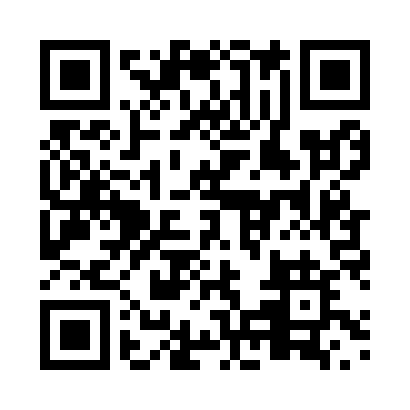 Prayer times for Bonlea, Alberta, CanadaMon 1 Jul 2024 - Wed 31 Jul 2024High Latitude Method: Angle Based RulePrayer Calculation Method: Islamic Society of North AmericaAsar Calculation Method: HanafiPrayer times provided by https://www.salahtimes.comDateDayFajrSunriseDhuhrAsrMaghribIsha1Mon3:205:081:327:119:5611:442Tue3:205:081:327:119:5611:443Wed3:215:091:327:119:5511:444Thu3:215:101:337:119:5511:445Fri3:225:111:337:119:5411:436Sat3:225:121:337:109:5311:437Sun3:235:131:337:109:5311:438Mon3:235:141:337:109:5211:429Tue3:245:151:337:099:5111:4210Wed3:255:161:337:099:5011:4211Thu3:255:171:347:099:4911:4112Fri3:265:181:347:089:4811:4113Sat3:275:201:347:089:4711:4114Sun3:275:211:347:079:4611:4015Mon3:285:221:347:079:4511:4016Tue3:295:231:347:069:4411:3917Wed3:295:251:347:059:4311:3818Thu3:305:261:347:059:4211:3819Fri3:315:281:347:049:4011:3720Sat3:315:291:347:039:3911:3721Sun3:325:301:347:039:3811:3622Mon3:335:321:347:029:3611:3523Tue3:345:331:347:019:3511:3524Wed3:345:351:357:009:3411:3425Thu3:355:361:356:599:3211:3326Fri3:365:381:356:599:3011:3227Sat3:375:391:346:589:2911:3128Sun3:375:411:346:579:2711:3129Mon3:385:421:346:569:2611:3030Tue3:395:441:346:559:2411:2931Wed3:405:461:346:549:2211:28